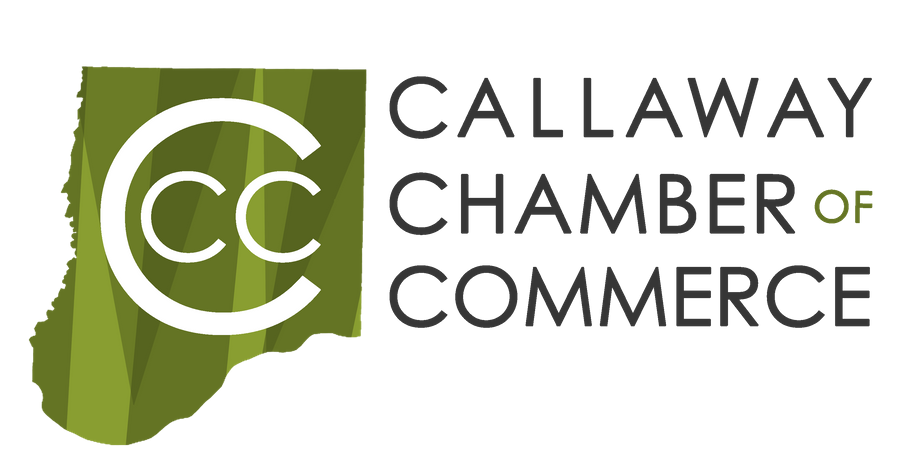 Pitch Competition ApplicationBusiness Name:  	Address:  	Website:  	Contact Name:  	Contact Email:  	Phone Number: 	Alternate Number:  	Name of Presenter(s):  	College/University:  	Please provide the following information about your business:Are you currently in business?	Yes	No If so, how long?  			What business category best describes your business?  	Describe your main product or service in 2-3 sentences.Problem your business is solving and what is your solution:Who are your competitors? How are you different?If you win, what will you do with the prize money?_____ I understand that financial projections will be required for final presentations._____ I understand that I will need to be available to present on April 18th. I certify that the information provided on this application is accurate. I understand that withholding of information or giving false information will result in a disqualification and forfeiture of all prizes. Print Name:  	Signature:  	Date: 	